1η Πρόοδος Εφαρμοσμένης Θερμοδυναμικής					                        24 Νοεμβρίου 2017ΘΕΜΑ 1 (10 μονάδες)Αέρας τροφοδοτείται σε στρόβιλο στα 2 ΜPa και 827 oC και τον εγκαταλείπει στα 100 kPa. Αν η ισεντροπική απόδοση είναι 0,85 και παροχή 5 kg/s, να υπολογιστούν α) η παραγόμενη ισχύς σε kW (8 μονάδες) και β) η μεταβολή της εντροπίας σε kW/K.ΛΥΣΗΕίσοδος: 		h1 =  1161,07 kJ/kg	sο1 = 3,07732 kJ/kgKΙσεντροπική έξοδος:	so2s = so1-Rln(P2/P1) = 3,07732+0,287*ln(0,1/2) = 2,21755			h2s = 492,74+(503,02-492,74)*(2,21755-2,19876)/(2,21952-2,19876) = 502,04 kJ/kg			ws = 1161,07-502,04 = 659,03 kJ/kgΕιδικό έργο:		w = 659,03*0,85 = 560,18 kJ/kg			h2 = 1161,07-560,18 = 600,89 kJ/kgΙσχύς:			W’ = 5*560,18 = 2800,9 kWΈξοδος:			so2 = 2,39140+(2,40902-2,39140)*(600,89-596,52)/(607,02-596,52) = 2,39873Μεταβολή εντροπίας:	ΔS = 5*(2,39873-3,07732-0,287*ln(0,1/2) = 0,906 kW/kΘΕΜΑ2 (10μονάδες)Η διάταξη εμβόλου-κυλίνδρου του σχήματος,  περιέχει 5 kg νερού στους 200 oC και στα 400 kPa. Το σύστημα ψύχεται, έως ότου ο όγκος και η πίεση υποδιπλασιαστούν. Να υπολογιστεί η απαγωγή θερμότητας (6 μονάδες) και το καταναλισκόμενο έργο (2 μονάδες).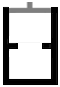 ΛύσηΚ1.	P1 = 400 kPa		υπέρθερμος ατμός	v1 = 0,53434 m3/kg	T1 = 200 oC					h1 = 2860,9 kJ/kg		u1 = 2647,2 kJ/kg		K2. 	P2 = 400 kPa		κορεσμένο μίγμα		x2 = (0,26717-0,001084)/(0,46242-0,001084) = 0,577	v2 = 0,26717 m3/kg				h2 = 0,577*2738,1+(1-0,577)*604,66 = 1835,66 kJ/kg	u2 = 0,577*2553,1+(1-0,577)*604,22 = 1728,72 kJ/kgK3. 	P3 = 200 kPa		κορεσμένο μίγμα		x3 = (0,26717-0,001061)/(0,88578-0,001061) = 0,300	v3 = 0,26717 m3/kg				u3 = 0,300*2529,1+(1-0,300)*504,50 = 1111,88 kJ/kgq12 = -(2860,9-1835,66) = -1025,24 kJ/kg	q23 = -(1728,72-1111,88) = -616,84 kJ/kg	q = -1025,24-616,84 = -1642,08  kJ/kgQ = -5*1642,08 = -8210,4 kJw = (1835,66-2860,9)-(1728,72-2647,2) = -106,76 kJ		(w = 400*(0,26717-0,53434) = -106,87 kJW = -5*106,76 = -533,8 kJΘΕΜΑ 3 (10 μονάδες)Τετρακύλινδρος κινητήρας Otto, συνολικού όγκου εμβολισμού 1,6 lt και με λόγο συμπίεσης 10,08 αναρροφά αέρα στους 17 oC και στα 90 kPa. Η μέγιστη θερμοκρασία του κύκλου είναι 1600 Κ. Να υπολογιστεί η θερμική απόδοση και η ισχύς σε ίππους στις 2000 στροφές. (Δίνεται: 1 hp = 0,7457 kW)ΛΥΣΗΚ1. 	Τ1 = 290 Κ	P1, 90 kPa	vr1= 676,1	u1 = 206,91 kJ/kg	Δ12:	vr2 = 676,1/10,08 = 67,07K2. 	vr2 = 67,07	T2 = 710 K			u2 = 520,23 kJ/kg				Κ3. 	Τ3 = 1600Κ	vr3= 5,804			u3 = 1298,30 kJ/kgΔ23.	qin = 1298,30 -520,23 = 778,07 kJ/kgΔ34.	vr4 = 5,804*10,08= 58,50Κ4.	vr4 = 58,50	u4 = 544,02+(551,99-544,02)*(58,50-59,82)/(57,63-59,82) = 548,82 kJ/kgΔ41.	qout = 778,07-206,91 =  341,91 kJ/kgwnet = 778,07-341,91 = 436,16 kJ/kg		nth = 436,16/778,07 = 56,06 %v1 = R*T/P1 = 0,287*290/90 = 0,92478 m3/kg m = Vεμβολισμού/v1 = 0,0016/0,92478 = 0,001730 kgm’ = 0,001730*(2000)*(1/60) =0,05767 kg/sec		W’ = 0,05767*571,16 = 32,94 kW							W’ = 32,94/0,7457 = 44,17 hp